Rekneskap Vestenfjelske Redaktørforening 2020Rekneskapen for Vestenfjelske Redaktørforening 2020 syner eit overskot på 86 080,04 kroner mot 9 666,5 kroner i 2019. Foreininga gjekk inn i 2020 med rett under 90 000 kroner på konto (kr. 89 492,92), og året enda med ein saldo på over 177 000 kroner. Resultatet er uttrykk for at koronapandemien har lagt aktiviteten på eit lågmål. Årsmøtet i 2020 vart gjennomført digitalt, og det same har styremøtene blitt. Kontingenten frå NR var 3100 kroner høgare enn året før har, men framleis under nivået i 2018 då han var 101 100 kroner. Vi ser fram til større aktivitet når restriksjonane avtek.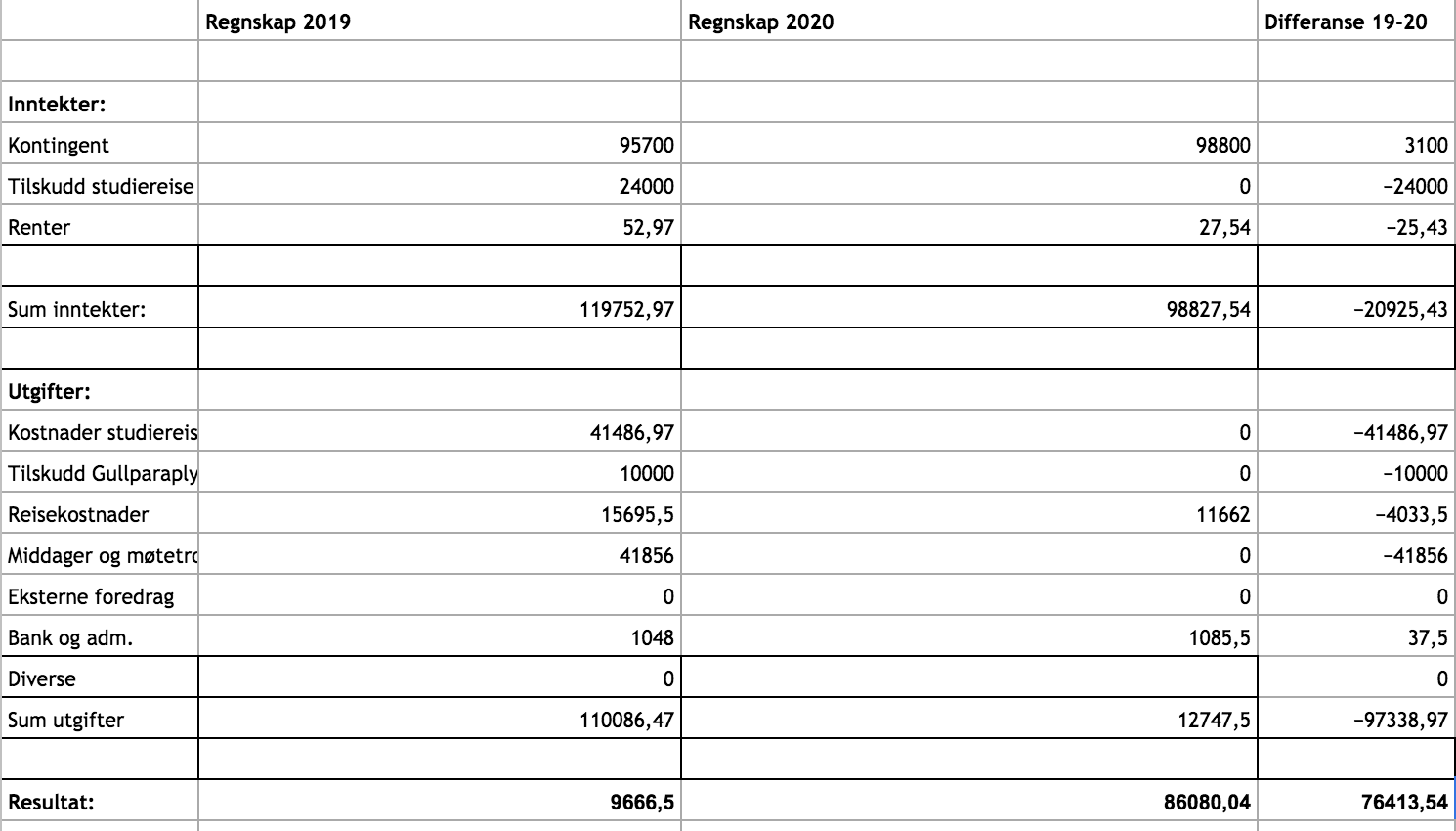 